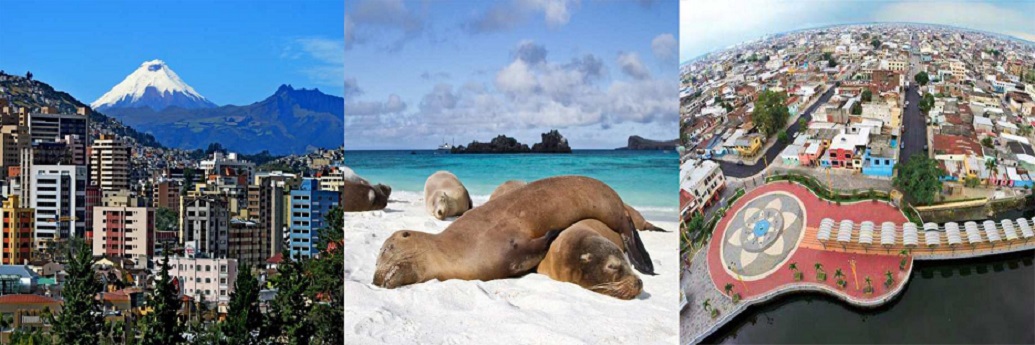 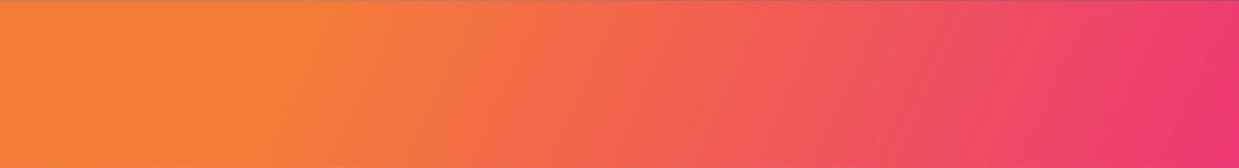 VALIDEZ10 enero al 15 diciembre de 2024. SALIDAS: DIARIAS.NUESTRO PROGRAMA INCLUYETraslados Aeropuerto - Hotel - Aeropuerto en Quito02 noches de alojamiento en Quito con desayunosCity Tour Original de Quito en Trolley + Excursión a la Auténtica Mitad del MundoTraslado aeropuerto Baltra / hotel en Puerto Ayora, visitando en la ruta la parte alta de la Isla Santa Cruz (Túneles de lava y reserva de tortugas) y Visita a la Estación Científica Charles Darwin (Traslado opera diario a las 13h00) **Se podrá operar traslados sin visitas y sin guía en los siguientes horarios: 10h00 y 15h00** (previa solicitud).3 noches de alojamiento en las Galápagos (Puerto Ayora – Isla Santa Cruz) con desayunosExcursión a Playa Tortuga Bay & Tour en yate por la bahía  1 Excursión full day en yate a una de las siguientes islas (con almuerzo incluido): Bartolomé & Bahía Sullivan, Seymour & Bachas, Plazas & Punta Carrión, Santa Fe o similares. Traslado hotel / aeropuerto con parada en los cráteres “Los Gemelos” (Traslado opera diario a las 07h00, 09h00 y 12h00). Incluye solo transporteTraslados Aeropuerto - Hotel - Aeropuerto en Guayaquil01 noches de alojamiento en Guayaquil con desayunoImpuestos Hoteleros.TARIFAS**Precio por pax en USD**ITINERARIODÍA 1 QUITOTraslado Aeropuerto / Hotel. Alojamiento.DÍA 2 QUITORecorreremos el centro histórico, el más grande y mejor preservado de Sudamérica, en uno de nuestros originales Trolleys, que son una réplica de los tranvías que circulaban en Quito el siglo pasado.Visitaremos, la Iglesia de la Basílica del Voto Nacional, donde realizaremos una breve parada para una explicación de su fachada, para posteriormente trasladarnos hacia el Mirador del Panecillo, un lugar ícono de la ciudad, reconocido por su belleza, y donde se encuentra una estatua gigante de la “Virgen Alada”, desde donde se podrá admirar un hermoso paisaje del Quito colonial y moderno.  Posteriormente continuaremos hasta la Plaza de San Francisco, uno de los lugares representativos de la ciudad, y lleno de historia, desde donde caminaremos hasta la Plaza Grande, centro histórico y político de la ciudad, rodeada por innumerables atractivos entre ellos : la Catedral, el Palacio de Gobierno, el Palacio Arzobispal y la Iglesia de La Compañía. Continuamos nuestro recorrido conociendo el tradicional barrio La Ronda, en cuyo entorno romántico podemos encontrar talleres donde nuestros visitantes aprenderán con un grupo de auténticos artesanos, como se elaboran sus obras, y oficios de antaño que mantienen vivas las tradiciones culturales de esta encantadora ciudad, en esta emblemática calle tendrás la oportunidad de visitar una heladería donde se puede encontrar sabores muy tradiciones del Ecuador, así como también la visita a uno de los talleres artesanales: sombreros de paja toquilla o ebanistería u hojalatería o productos elaborados a base de miel de abeja. (Entradas a Iglesias no están incluidas).Haremos una parada en la zona rosa de la ciudad, aproximadamente una hora y media para tener tiempo libre para el almuerzo (no incluido) y posteriormente continuamos con nuestra excursión a la Mitad del Mundo. Nos dirigimos a la “Ciudad Mitad del Mundo”, donde se podrá observar el monumento que divide el hemisferio norte del hemisferio sur del planeta. Fue construida en el siglo XVIII donde la expedición científica francesa definió la posición exacta de la línea Ecuador que divide al mundo y es un lugar imperdible para quien visita Quito. Incluye entrada al complejo de la Mitad del Mundo donde se podrá vivir experiencias únicas que desafían las leyes de la física y que se producen únicamente en este lugar del Mundo. Después de visitar este lugar privilegiado y registrarlo en su pasaporte, verán siempre a Ecuador y la Mitad del Mundo de forma diferente.DÍA 3 QUITODesayuno en el Hotel. Traslado Hotel / Aeropuerto en Quito, para tomar el vuelo (no incluido) a las Galápagos.Recepción en el aeropuerto de Baltra y traslado en buses públicos hasta el muelle del canal de Itabaca, para cruzar en ferry de servicio público a la Isla Santa Cruz, donde un transporte estará esperándolos para trasladarlos hasta Puerto Ayora, zona donde se encuentran los hoteles de esta isla. En la vía, tendrán la oportunidad de conocer los túneles de lava y una reserva de tortugas gigantes. Visita a la estación Científica Charles Darwin, donde podrá conocer más sobre las Islas Galápagos, las especies que en ella habitan, su formación y evolución, los programas de conservación y observar algunas tortugas Gigantes en cautiverio. (Traslado opera diario a las 13h00). Alojamiento. **Se podrá operar traslados sin visitas y sin guía en los siguientes horarios: 10h00 y 15h00** (previa solicitud)DÍA 4 GALÁPAGOSDesayuno en el hotel. En la mañana (8h00) excursión a Playa Tortuga Bay, al final de una caminata de aproximadamente 40 minutos llegaremos a esta playa, una de las más hermosas en las Galápagos, de arena blanca y manglares verdes. En “playa mansa” podremos nadar y disfrutar de una mañana de playa.  Tiempo libre para almorzar. Por la tarde (14h00) tour en yate por la bahía, para conocer “La Lobería” llamada así debido a los lobos marinos que aquí se ubican. En este lugar se podrá realizar snorkel. Continuando con el recorrido nos dirigimos al “Canal del Amor”, un lugar donde la naturaleza nos deja admirar su belleza. Al final de este canal, a pocos metros, nos encontramos con un mirador donde se podrán observar tiburones de aleta blanca; tras una corta caminata podremos observar iguanas marinas en la llamada “Playa de los Perros”. Punta Estrada también será visitada. Retorno al muelle.  Alojamiento.*El recorrido de este día se opera únicamente Lunes, Miércoles, Viernes y Domingos*Nota: la embarcación usada en esta excursión es un bote motor con capacidad para 16 pasajeros.DÍA 5 GALÁPAGOSDesayuno en el hotel. Excursión en yate a una de las siguientes islas: Bartolomé & Bahía Sullivan, Seymour & Bachas, Plazas & Punta Carrión, Santa Fe o similares. Retorno a Puerto Ayora. Alojamiento. ** Operación de tours en las Galápagos, están sujetos a disponibilidad de espacios y a cambio de itinerarios, días de salida, etc. Por condiciones climáticas, operativas y logísticas. Se garantiza el número de excursiones y visitas a realizar, pero no el itinerario o lugar de visita específico. DÍA 6 GALÁPAGOS / GUAYAQUILDesayuno en el Hotel. Traslado Hotel en Puerto Ayora / Aeropuerto de Baltra, para tomar su vuelo a Guayaquil. Se los recogerá en el hotel para trasladarlos hasta el Canal de Itabaca, donde deberán cruzar en ferry de servicio público hasta la Isla Baltra, para tomar los buses públicos que los llevarán hasta el aeropuerto. En la ruta del hotel hacia el canal, tendrán la oportunidad de hacer una breve parada en los cráteres “Los Gemelos”, hoyos cratéricos formados por el colapso o hundimiento de materiales, rodeados de bosque de scalesias.  Incluye solo transporte.(Traslado opera de lunes a domingo a las a las 07h00, 09h00 y 12h00). Traslado Aeropuerto / Hotel en Guayaquil. Alojamiento.DÍA 7 GUAYAQUILDesayuno en el hotel. A la hora acordada, traslado al aeropuerto para tomar vuelo de regreso.INFORMACIÓN ADICIONALSalidas Diarias. Servicios en compartido. Favor consultar precios para paquete en servicio privado.Ruta Aérea Quito o Guayaquil / Baltra / Quito o Guayaquil es mandataria para todos los programas "Galápagos Hotel & Yate"Programas a las Galápagos no incluyen Impuestos del Parque Nacional Galápagos US$50.00 (Pacto Andino y Mercosur) US$100.00 (Resto de Países) ni Tarjeta de tránsito TCT US$20.00Se consideran niños de 3 a 11 años, los mismos que siempre pagarán por los servicios terrestres. Los servicios hoteleros dependen de cada hotel.Los servicios hoteleros dependen de cada hotel.Los servicios pueden cambiar por cuestiones climáticas o de fuerza mayor.En caso de fuerza mayor se podrá usar un hotel de la misma categoría.Valores para pasajeros individualesSujetos a disponibilidad al momento de reservar y a cambios sin previo avisoTarifa de programas solo válido para fechas indicadas, no aplica para festividades locales, navidad, año nuevo y otras indicadas por el operador.El programa está cotizado en la categoría habitación más económica del hotel, para categorías superiores cotizar.Traslados señalados desde aeropuerto en servicio regular.Posibilidad de reservar excursiones, entradas y ampliar las coberturas del seguro incluido. Consulta condiciones.Este programa no incluye ticket aéreo ni impuestos aéreos.IMPORTANTE: Tomar en cuenta la siguiente información de horarios para los traslados IN/OUT en Santa CruzTraslado Aeropuerto Baltra / Hotel Isla Santa Cruz, una vía incluye visitas. Opera todos los días a las 12h45 pm.Traslado Hotel Isla Santa Cruz / Aeropuerto Baltra, una vía incluye visita a Cráteres “Los Gemelos”. Recargo por traslado Aeropuerto / Hotel en las Galápagos, para vuelos después de las 12h30 pm: US$50 por personaRecargo por traslado Hotel / Aeropuerto en las Galápagos, para vuelos saliendo antes de las 10h30am: US$50 por persona.Excursión de día completo en yate puede ser cambiada por Scuba Diving Tour con un recargo de US$194 (licencia PADI es requerida, incluye 2 inmersiones y box lunch)Excursiones de día completo en yate no son recomendadas para niños menores de 5 años, personas de la tercera edad, mujeres embarazadas o personas con movilidad limitada.Excursiones Full Day en yate podrán ser vendidas únicamente como parte de un programa con alojamiento.Excursiones en las Galápagos de los programas Hotel & Yate, están sujetas a disponibilidad de espacios y cambio de itinerarios por condiciones climáticas y permisos de navegación.Servicios y alojamiento, serán prestados en Isla Santa Cruz (Aeropuerto de Baltra GPS)Tarifas no aplican para Feriados, por favor confirmar Tarifas y CondicionesPOLITICAS DE CANCELACIÓNPor los conceptos que a continuación se indican:Cancelaciones y/o cambios con menos de 10 días aplica penalidades, las mismas pueden estar sujetas a penalidad de acuerdo con la temporada, hotel y/o destino.No show o no presentación por parte del pasajero aplicara cargos o pago del importe total del viaje, abonando, en su caso, las cantidades pendientes, salvo acuerdo de las partes en otro sentido.QuitoGalápagosGuayaquilCategoríaVigencia 2024SingleDobleTripleNiñosIkala QuitoColomaBoutique presidenteEconómica10 Ene a 15 Dic1.7451.4621.3781.161Park Inn By RadissonDeja Vu Galeria Exe MangingTurista10 Ene a 15 Dic1.8941.5521.4461.191Wyndham by Garden La Isla PalaceTur. Superior10 Ene a 15 Dic2.3061.7401.5681.238MercureIkalaCourtyard By MarriottPrimera10 Ene a 15 Dic2.6571.8841.7681.355Dann Carlton Solymar RadissonPrim. Superior10 Ene a 15 Dic3.1642.0921.8661.255Swissotel Royal PalmWyndhamLujo10 Ene a 15 Dic3.8002.4942.2051.464